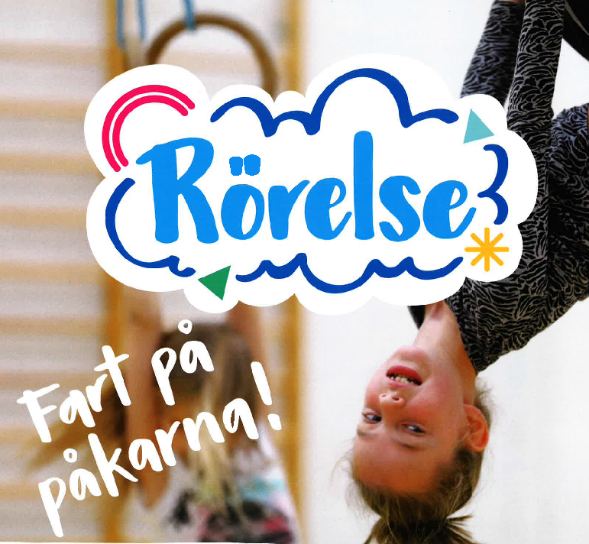 Anmälan till Rörelse-klubbarnaElevens namn: Klass:Vårdnadshavarens namn och kontaktuppgifter:Vårdnadshavarens underskrift:Fyll i din skolas rörelseklubbar enligt målgrupp	Mitt barn deltar i (markera ett kryss efter klubben)t.ex. 	Rörelse-klubb ti kl. 14-15 för årkurs 3Klubben av avsedd för elever i åk 3. Klubben samlas på tisdagar i gymnastiksalen kl.14-15.Ledare för klubben är...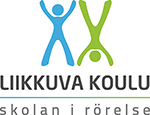 Den ifyllda blanketten lämnas till kontaktlärare för Skolan i rörelse hobbyverksamhet:_________________________________________